From: 
Sent: Monday, October 10, 2022 10:47 AM
To: 
Subject: FW: Message from KM_C550iDobrý den ,Vaše objednávka byla přijata,,Předmětnou objednávku akceptujeme za podmínek stanovených v objednávce a v hodnotě ve výši 50000. Kč bez DPH. Termín dodání do 14.10.2022…“. FakturantPerfect Distribution a.s.člen skupiny AGELU Spalovny 4582/17 • 796 01 ProstějovFrom: 
Sent: Monday, October 10, 2022 10:06 AM
To: < 
Subject: objednávkaDobrý den, v příloze Vám posíláme novou objednávku zboží  z RKS P21V00000992, 2021002946.Na základě zákona č. 340/2015 Sb., o registru smluv žádáme obratem o zaslání akceptace objednávky a uvedení předpokládané hodnoty bez DPH a termínu dodání. Tato objednávka ke své účinnost vyžaduje uveřejnění v registru smluv. Zaslání objednávky do registru smluv zajistí ZZS JmK, p.o. neprodleně po přijetí akceptace objednávky. Bez zaslané akceptace nebude objednávka účinná. Vzor akceptace: ,,Předmětnou objednávku akceptujeme za podmínek stanovených v objednávce a v hodnotě ve výši ……. Kč bez DPH. Termín dodání do ………“. Žádáme  o dodržení smlouvy P21V00000992, 2021002946- tj. měsíční splatnost faktury, dodání zboží do 3pracovních dní. Dodání faktury současně s materiálem. Informujte mne prosím v den dodání materiálu na ZZS JMK. Zároveň Vás žádáme o neprodlené sdělení, zda jste schopni zabezpečit kompletní objednávku v požadovaném množství, případně který sortiment nejste schopni pro ZZS JmK zajistitDěkujeme S pozdravem vedoucí skladuZdravotnická záchranná služba Jihomoravského kraje, p.o.Kamenice 798/1d, 625 00 Brno, IČ: 00346292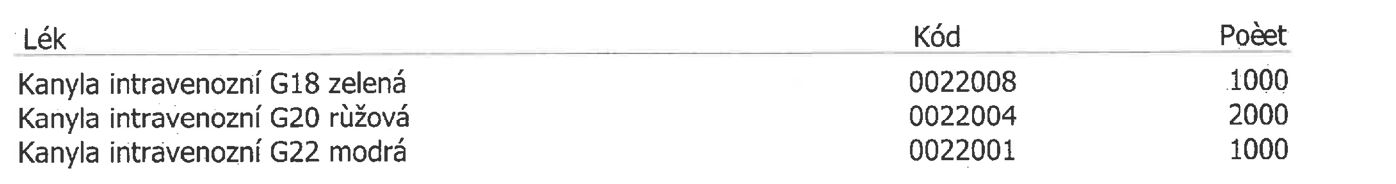 